Finance Services (813) 794-2268MEMORANDUMDate:	April 23, 2021 To:	School Board MembersFrom:	Dominick Cristofaro, Director of Finance ServicesRe:	Attached Warrant List for the Week Ending April 27, 2021Please review the current computerized list. These totals include computer generated, handwritten, electronic funds transfer (EFT) and cancelled checks.Warrant Numbers 951383-951591……………………………………………………………………$3,655,062.06Electronic Fund Transfer Numbers 4740-4753…………………………………………………………$330,409.36Total Disbursements………………………………………………………………....$3,985,471.42Disbursements by FundFund 1100………………………………………………………………………………………………….$316,823.00Fund 1300…………………………………………………………………………………………………$320,802.00Fund 3611……………………………………………………………………………………………………..$3,520.00Fund 3717…………………………………………………………………………………………..…………...$116.05Fund 3721…………………………………………………………………………………………..………..$12,092.83Fund 3900……………………………………………………………………………………..…..…….........$20,425.52Fund 3904………………………………………………..…………………………….………………….....$491,068.25Fund 3905………………………………………………...……………………………………….………..$429,042.63Fund 3928…………………………………………………...……………………………………………...........$475.00Fund 3932……………………………………………………………………………...…………………$1,475,424.87 Fund 4100……………………………………………………………………………...…………………...$182,730.62Fund 4210……………………………………………………………………………...…………………….$53,658.87Fund 4220…………………………………………………………………………...……………………........$1,500.00Fund 4410……………………………………………………………………………..………………….........$3,929.56 Fund 7110………………………………………………………………………………..……………………$3,550.00Fund 7111……………………………………………………...…………………………………………...$419,988.77Fund 7130……………………………………………………...…………………………………...………..$15,626.50Fund 7921………………………………………………………………………………...…….…………..$201,453.06Fund 7922………………………………………………………………………….……..……...…….........$24,221.89Fund 7940…………………………………………………………………………...............................................$4,599.00Fund 8710………………………………………………………………………….……………………..........$1,760.00Fund 8915…………………………………………………………………………..............................................$2,663.00The warrant list is a representation of three check runs and two EFT runs. Confirmation of the approval of the warrant list for the week ending April 27, 2021 will be requested at the May 18, 2021 School Board meeting.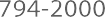 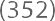 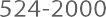 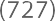 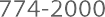 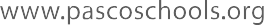 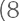 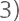 